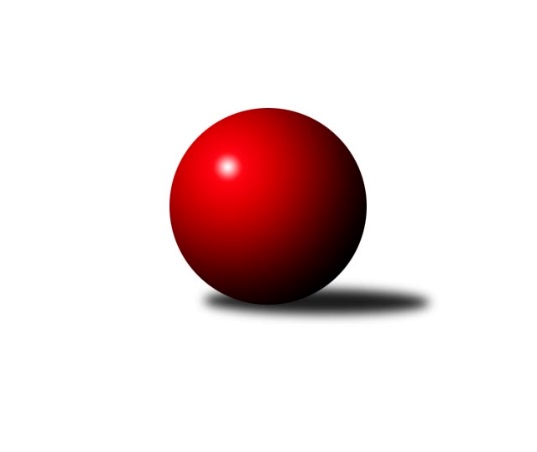 Č.3Ročník 2012/2013	9.6.2024 2. KLZ B 2012/2013Statistika 3. kolaTabulka družstev:		družstvo	záp	výh	rem	proh	skore	sety	průměr	body	plné	dorážka	chyby	1.	KC Zlín	2	2	0	0	12.0 : 4.0 	(31.5 : 16.5)	2984	4	2016	969	40	2.	KK Šumperk	3	2	0	1	19.0 : 5.0 	(43.5 : 28.5)	3065	4	2092	973	37.7	3.	KK Vyškov	3	2	0	1	15.0 : 9.0 	(39.5 : 32.5)	3096	4	2113	983	43	4.	KK Mor.Slávia Brno	3	2	0	1	14.0 : 10.0 	(38.5 : 33.5)	3075	4	2077	998	33.7	5.	KK PSJ Jihlava	3	2	0	1	13.0 : 11.0 	(39.0 : 33.0)	3091	4	2124	968	43.7	6.	TJ Jiskra Otrokovice	3	2	0	1	13.0 : 11.0 	(34.0 : 38.0)	3019	4	2093	926	46.7	7.	HKK Olomouc ˝B˝	2	1	0	1	9.0 : 7.0 	(24.0 : 24.0)	3059	2	2071	988	37	8.	KK Slovan Rosice	3	1	0	2	10.0 : 14.0 	(35.5 : 36.5)	3105	2	2125	980	36	9.	TJ Sokol Vracov	3	1	0	2	8.0 : 16.0 	(30.0 : 42.0)	2918	2	2033	885	51	10.	TJ Sokol KARE Luhačovice ˝B˝	2	0	0	2	2.0 : 14.0 	(15.5 : 32.5)	2852	0	1994	859	55	11.	HKK Olomouc	3	0	0	3	5.0 : 19.0 	(29.0 : 43.0)	2892	0	1980	912	62Tabulka doma:		družstvo	záp	výh	rem	proh	skore	sety	průměr	body	maximum	minimum	1.	KK Mor.Slávia Brno	2	2	0	0	12.0 : 4.0 	(28.5 : 19.5)	3186	4	3262	3110	2.	KK PSJ Jihlava	2	2	0	0	11.0 : 5.0 	(29.5 : 18.5)	3128	4	3140	3115	3.	KK Šumperk	1	1	0	0	8.0 : 0.0 	(15.5 : 8.5)	3072	2	3072	3072	4.	KC Zlín	1	1	0	0	6.0 : 2.0 	(15.5 : 8.5)	2922	2	2922	2922	5.	KK Slovan Rosice	1	1	0	0	6.0 : 2.0 	(14.5 : 9.5)	3175	2	3175	3175	6.	KK Vyškov	1	1	0	0	6.0 : 2.0 	(14.0 : 10.0)	3040	2	3040	3040	7.	TJ Jiskra Otrokovice	1	1	0	0	5.0 : 3.0 	(11.0 : 13.0)	2842	2	2842	2842	8.	TJ Sokol Vracov	2	1	0	1	8.0 : 8.0 	(21.5 : 26.5)	2953	2	2959	2947	9.	HKK Olomouc ˝B˝	1	0	0	1	2.0 : 6.0 	(10.0 : 14.0)	3000	0	3000	3000	10.	TJ Sokol KARE Luhačovice ˝B˝	1	0	0	1	0.0 : 8.0 	(7.0 : 17.0)	2889	0	2889	2889	11.	HKK Olomouc	2	0	0	2	2.0 : 14.0 	(16.0 : 32.0)	3004	0	3006	3001Tabulka venku:		družstvo	záp	výh	rem	proh	skore	sety	průměr	body	maximum	minimum	1.	HKK Olomouc ˝B˝	1	1	0	0	7.0 : 1.0 	(14.0 : 10.0)	3118	2	3118	3118	2.	KC Zlín	1	1	0	0	6.0 : 2.0 	(16.0 : 8.0)	3046	2	3046	3046	3.	KK Šumperk	2	1	0	1	11.0 : 5.0 	(28.0 : 20.0)	3062	2	3131	2993	4.	KK Vyškov	2	1	0	1	9.0 : 7.0 	(25.5 : 22.5)	3124	2	3200	3047	5.	TJ Jiskra Otrokovice	2	1	0	1	8.0 : 8.0 	(23.0 : 25.0)	3107	2	3157	3057	6.	HKK Olomouc	1	0	0	1	3.0 : 5.0 	(13.0 : 11.0)	2780	0	2780	2780	7.	KK Mor.Slávia Brno	1	0	0	1	2.0 : 6.0 	(10.0 : 14.0)	2963	0	2963	2963	8.	KK PSJ Jihlava	1	0	0	1	2.0 : 6.0 	(9.5 : 14.5)	3055	0	3055	3055	9.	TJ Sokol KARE Luhačovice ˝B˝	1	0	0	1	2.0 : 6.0 	(8.5 : 15.5)	2815	0	2815	2815	10.	TJ Sokol Vracov	1	0	0	1	0.0 : 8.0 	(8.5 : 15.5)	2883	0	2883	2883	11.	KK Slovan Rosice	2	0	0	2	4.0 : 12.0 	(21.0 : 27.0)	3070	0	3202	2938Tabulka podzimní části:		družstvo	záp	výh	rem	proh	skore	sety	průměr	body	doma	venku	1.	KC Zlín	2	2	0	0	12.0 : 4.0 	(31.5 : 16.5)	2984	4 	1 	0 	0 	1 	0 	0	2.	KK Šumperk	3	2	0	1	19.0 : 5.0 	(43.5 : 28.5)	3065	4 	1 	0 	0 	1 	0 	1	3.	KK Vyškov	3	2	0	1	15.0 : 9.0 	(39.5 : 32.5)	3096	4 	1 	0 	0 	1 	0 	1	4.	KK Mor.Slávia Brno	3	2	0	1	14.0 : 10.0 	(38.5 : 33.5)	3075	4 	2 	0 	0 	0 	0 	1	5.	KK PSJ Jihlava	3	2	0	1	13.0 : 11.0 	(39.0 : 33.0)	3091	4 	2 	0 	0 	0 	0 	1	6.	TJ Jiskra Otrokovice	3	2	0	1	13.0 : 11.0 	(34.0 : 38.0)	3019	4 	1 	0 	0 	1 	0 	1	7.	HKK Olomouc ˝B˝	2	1	0	1	9.0 : 7.0 	(24.0 : 24.0)	3059	2 	0 	0 	1 	1 	0 	0	8.	KK Slovan Rosice	3	1	0	2	10.0 : 14.0 	(35.5 : 36.5)	3105	2 	1 	0 	0 	0 	0 	2	9.	TJ Sokol Vracov	3	1	0	2	8.0 : 16.0 	(30.0 : 42.0)	2918	2 	1 	0 	1 	0 	0 	1	10.	TJ Sokol KARE Luhačovice ˝B˝	2	0	0	2	2.0 : 14.0 	(15.5 : 32.5)	2852	0 	0 	0 	1 	0 	0 	1	11.	HKK Olomouc	3	0	0	3	5.0 : 19.0 	(29.0 : 43.0)	2892	0 	0 	0 	2 	0 	0 	1Tabulka jarní části:		družstvo	záp	výh	rem	proh	skore	sety	průměr	body	doma	venku	1.	KK Vyškov	0	0	0	0	0.0 : 0.0 	(0.0 : 0.0)	0	0 	0 	0 	0 	0 	0 	0 	2.	KC Zlín	0	0	0	0	0.0 : 0.0 	(0.0 : 0.0)	0	0 	0 	0 	0 	0 	0 	0 	3.	KK Šumperk	0	0	0	0	0.0 : 0.0 	(0.0 : 0.0)	0	0 	0 	0 	0 	0 	0 	0 	4.	TJ Sokol Vracov	0	0	0	0	0.0 : 0.0 	(0.0 : 0.0)	0	0 	0 	0 	0 	0 	0 	0 	5.	KK Slovan Rosice	0	0	0	0	0.0 : 0.0 	(0.0 : 0.0)	0	0 	0 	0 	0 	0 	0 	0 	6.	HKK Olomouc	0	0	0	0	0.0 : 0.0 	(0.0 : 0.0)	0	0 	0 	0 	0 	0 	0 	0 	7.	TJ Sokol KARE Luhačovice ˝B˝	0	0	0	0	0.0 : 0.0 	(0.0 : 0.0)	0	0 	0 	0 	0 	0 	0 	0 	8.	KK PSJ Jihlava	0	0	0	0	0.0 : 0.0 	(0.0 : 0.0)	0	0 	0 	0 	0 	0 	0 	0 	9.	TJ Jiskra Otrokovice	0	0	0	0	0.0 : 0.0 	(0.0 : 0.0)	0	0 	0 	0 	0 	0 	0 	0 	10.	KK Mor.Slávia Brno	0	0	0	0	0.0 : 0.0 	(0.0 : 0.0)	0	0 	0 	0 	0 	0 	0 	0 	11.	HKK Olomouc ˝B˝	0	0	0	0	0.0 : 0.0 	(0.0 : 0.0)	0	0 	0 	0 	0 	0 	0 	0 Zisk bodů pro družstvo:		jméno hráče	družstvo	body	zápasy	v %	dílčí body	sety	v %	1.	Kateřina Petková 	KK Šumperk 	3	/	3	(100%)	10	/	12	(83%)	2.	Marie Effenbergerová 	KK Šumperk 	3	/	3	(100%)	10	/	12	(83%)	3.	Karolína Doubková 	KK PSJ Jihlava 	3	/	3	(100%)	8.5	/	12	(71%)	4.	Hana Veselá 	KK Slovan Rosice 	3	/	3	(100%)	8	/	12	(67%)	5.	Bohdana Jankových 	KC Zlín 	2	/	2	(100%)	8	/	8	(100%)	6.	Jaroslava Matějíčková 	KC Zlín 	2	/	2	(100%)	7	/	8	(88%)	7.	Andrea Tatoušková 	HKK Olomouc ˝B˝ 	2	/	2	(100%)	6	/	8	(75%)	8.	Iva Rosendorfová 	KK Mor.Slávia Brno 	2	/	2	(100%)	6	/	8	(75%)	9.	Jana Vejmolová 	KK Vyškov 	2	/	2	(100%)	6	/	8	(75%)	10.	Jaroslava Havranová 	HKK Olomouc ˝B˝ 	2	/	2	(100%)	6	/	8	(75%)	11.	Vendula Mederová 	KK Šumperk 	2	/	2	(100%)	5	/	8	(63%)	12.	Lenka Pernikářová 	KK Vyškov 	2	/	3	(67%)	8.5	/	12	(71%)	13.	Eva Rosendorfská 	KK PSJ Jihlava 	2	/	3	(67%)	8	/	12	(67%)	14.	Lucie Trávníčková 	KK Vyškov 	2	/	3	(67%)	8	/	12	(67%)	15.	Magda Winterová 	KK Slovan Rosice 	2	/	3	(67%)	8	/	12	(67%)	16.	Barbora Divílková st.	TJ Jiskra Otrokovice 	2	/	3	(67%)	8	/	12	(67%)	17.	Markéta Ptáčková 	TJ Sokol Vracov 	2	/	3	(67%)	8	/	12	(67%)	18.	Romana Sedlářová 	KK Mor.Slávia Brno 	2	/	3	(67%)	7.5	/	12	(63%)	19.	Martina Ančincová 	TJ Jiskra Otrokovice 	2	/	3	(67%)	7	/	12	(58%)	20.	Lenka Kričinská 	KK Mor.Slávia Brno 	2	/	3	(67%)	7	/	12	(58%)	21.	Šárka Vacková 	KK PSJ Jihlava 	2	/	3	(67%)	7	/	12	(58%)	22.	Monika Rusňáková 	KK Mor.Slávia Brno 	2	/	3	(67%)	7	/	12	(58%)	23.	Barbora Divílková ml. ml.	TJ Jiskra Otrokovice 	2	/	3	(67%)	6	/	12	(50%)	24.	Monika Anderová 	KK Vyškov 	2	/	3	(67%)	6	/	12	(50%)	25.	Kateřina Bezdíčková 	KK Šumperk 	2	/	3	(67%)	5.5	/	12	(46%)	26.	Jana Bednaříková 	TJ Jiskra Otrokovice 	2	/	3	(67%)	4	/	12	(33%)	27.	Šárka Nováková 	KC Zlín 	1	/	1	(100%)	3	/	4	(75%)	28.	Ivana Wagnerová 	KK Vyškov 	1	/	1	(100%)	3	/	4	(75%)	29.	Marta Kuběnová 	KC Zlín 	1	/	1	(100%)	3	/	4	(75%)	30.	Jitka Žáčková 	KK Mor.Slávia Brno 	1	/	1	(100%)	2	/	4	(50%)	31.	Hana Likavcová 	KK Šumperk 	1	/	1	(100%)	2	/	4	(50%)	32.	Hana Kropáčová 	HKK Olomouc ˝B˝ 	1	/	1	(100%)	2	/	4	(50%)	33.	Bedřiška Šrotová 	KK Šumperk 	1	/	1	(100%)	2	/	4	(50%)	34.	Monika Niklová 	TJ Sokol Vracov 	1	/	2	(50%)	4.5	/	8	(56%)	35.	Andrea Axmanová 	KK Slovan Rosice 	1	/	2	(50%)	4.5	/	8	(56%)	36.	Věra Zmitková 	HKK Olomouc ˝B˝ 	1	/	2	(50%)	4	/	8	(50%)	37.	Hana Beranová 	TJ Sokol Vracov 	1	/	2	(50%)	4	/	8	(50%)	38.	Zdenka Svobodová 	TJ Sokol KARE Luhačovice ˝B˝ 	1	/	2	(50%)	4	/	8	(50%)	39.	Ludmila Mederová 	KK Šumperk 	1	/	2	(50%)	4	/	8	(50%)	40.	Lenka Menšíková 	KC Zlín 	1	/	2	(50%)	4	/	8	(50%)	41.	Michaela Slavětínská 	KK Mor.Slávia Brno 	1	/	2	(50%)	4	/	8	(50%)	42.	Mariana Kreuzingerová 	TJ Sokol Vracov 	1	/	2	(50%)	3.5	/	8	(44%)	43.	Eliška Dokoupilová 	HKK Olomouc ˝B˝ 	1	/	2	(50%)	3	/	8	(38%)	44.	Hana Kubáčková 	KC Zlín 	1	/	2	(50%)	3	/	8	(38%)	45.	Kateřina Bajerová 	HKK Olomouc 	1	/	2	(50%)	3	/	8	(38%)	46.	Ludmila Pančochová 	TJ Sokol KARE Luhačovice ˝B˝ 	1	/	2	(50%)	2.5	/	8	(31%)	47.	Monika Tilšerová 	KK Vyškov 	1	/	2	(50%)	2	/	8	(25%)	48.	Markéta Straková 	KK Šumperk 	1	/	2	(50%)	2	/	8	(25%)	49.	Hana Malíšková 	HKK Olomouc 	1	/	3	(33%)	7	/	12	(58%)	50.	Eva Doubková 	KK PSJ Jihlava 	1	/	3	(33%)	7	/	12	(58%)	51.	Dana Fišerová 	KK PSJ Jihlava 	1	/	3	(33%)	6.5	/	12	(54%)	52.	Zuzana Štěrbová 	KK Vyškov 	1	/	3	(33%)	6	/	12	(50%)	53.	Kristýna Becherová 	TJ Sokol Vracov 	1	/	3	(33%)	6	/	12	(50%)	54.	Lenka Bružová 	KK Slovan Rosice 	1	/	3	(33%)	5.5	/	12	(46%)	55.	Zuzana Ančincová 	TJ Jiskra Otrokovice 	1	/	3	(33%)	5	/	12	(42%)	56.	Anna Kuběnová 	HKK Olomouc 	1	/	3	(33%)	5	/	12	(42%)	57.	Marie Chmelíková 	HKK Olomouc 	1	/	3	(33%)	5	/	12	(42%)	58.	Renata Svobodová 	KK Slovan Rosice 	1	/	3	(33%)	4.5	/	12	(38%)	59.	Denisa Hamplová 	HKK Olomouc 	1	/	3	(33%)	4	/	12	(33%)	60.	Alena Machalíčková 	HKK Olomouc 	0	/	1	(0%)	2	/	4	(50%)	61.	Pavlína Březinová 	KK Mor.Slávia Brno 	0	/	1	(0%)	2	/	4	(50%)	62.	Jana Malaníková 	TJ Sokol KARE Luhačovice ˝B˝ 	0	/	1	(0%)	2	/	4	(50%)	63.	Martina Klaudová 	KK Slovan Rosice 	0	/	1	(0%)	1	/	4	(25%)	64.	Marcela Krčová 	HKK Olomouc ˝B˝ 	0	/	1	(0%)	1	/	4	(25%)	65.	Šárka Tögelová 	HKK Olomouc 	0	/	1	(0%)	1	/	4	(25%)	66.	Martina Konečná 	TJ Sokol KARE Luhačovice ˝B˝ 	0	/	1	(0%)	0	/	4	(0%)	67.	Pavla Fialová 	KK Vyškov 	0	/	1	(0%)	0	/	4	(0%)	68.	Marie Hnilicová 	KC Zlín 	0	/	2	(0%)	3.5	/	8	(44%)	69.	Jana Mikulcová 	TJ Sokol KARE Luhačovice ˝B˝ 	0	/	2	(0%)	3	/	8	(38%)	70.	Hana Krajíčková 	TJ Sokol KARE Luhačovice ˝B˝ 	0	/	2	(0%)	3	/	8	(38%)	71.	Libuše Mrázová 	HKK Olomouc ˝B˝ 	0	/	2	(0%)	2	/	8	(25%)	72.	Hana Konečná 	TJ Sokol KARE Luhačovice ˝B˝ 	0	/	2	(0%)	1	/	8	(13%)	73.	Kristýna Kuchynková 	TJ Sokol Vracov 	0	/	2	(0%)	0	/	8	(0%)	74.	Dana Bartolomeu 	TJ Jiskra Otrokovice 	0	/	3	(0%)	4	/	12	(33%)	75.	Žaneta Pávková 	KK Slovan Rosice 	0	/	3	(0%)	4	/	12	(33%)	76.	Michaela Zajacová 	TJ Sokol Vracov 	0	/	3	(0%)	3	/	12	(25%)	77.	Monika Smutná 	KK Mor.Slávia Brno 	0	/	3	(0%)	3	/	12	(25%)	78.	Lenka Habrová 	KK PSJ Jihlava 	0	/	3	(0%)	2	/	12	(17%)Průměry na kuželnách:		kuželna	průměr	plné	dorážka	chyby	výkon na hráče	1.	KK MS Brno, 1-4	3157	2164	993	31.3	(526.3)	2.	KK Slovan Rosice, 1-4	3115	2111	1004	36.5	(519.2)	3.	KK PSJ Jihlava, 1-4	3108	2133	975	45.8	(518.0)	4.	HKK Olomouc, 1-8	3080	2091	988	44.8	(513.4)	5.	KK Vyškov, 1-4	3001	2033	968	42.0	(500.3)	6.	KK Šumperk, 1-4	2977	2046	931	41.0	(496.3)	7.	TJ Sokol Vracov, 1-6	2972	2061	911	46.3	(495.4)	8.	TJ Sokol Luhačovice, 1-4	2941	2025	916	43.0	(490.2)	9.	KC Zlín, 1-4	2868	1973	895	55.5	(478.1)	10.	Sport centrum Apollo, 1-2	2811	1946	865	63.5	(468.5)Nejlepší výkony na kuželnách:KK MS Brno, 1-4KK Mor.Slávia Brno	3262	3. kolo	Iva Rosendorfová 	KK Mor.Slávia Brno	567	3. koloKK Slovan Rosice	3202	3. kolo	Hana Veselá 	KK Slovan Rosice	558	3. koloKK Mor.Slávia Brno	3110	1. kolo	Andrea Axmanová 	KK Slovan Rosice	556	3. koloTJ Jiskra Otrokovice	3057	1. kolo	Lenka Bružová 	KK Slovan Rosice	552	3. kolo		. kolo	Monika Rusňáková 	KK Mor.Slávia Brno	550	3. kolo		. kolo	Michaela Slavětínská 	KK Mor.Slávia Brno	546	3. kolo		. kolo	Monika Rusňáková 	KK Mor.Slávia Brno	546	1. kolo		. kolo	Lenka Kričinská 	KK Mor.Slávia Brno	545	3. kolo		. kolo	Barbora Divílková ml. ml.	TJ Jiskra Otrokovice	543	1. kolo		. kolo	Magda Winterová 	KK Slovan Rosice	540	3. koloKK Slovan Rosice, 1-4KK Slovan Rosice	3175	2. kolo	Karolína Doubková 	KK PSJ Jihlava	560	2. koloKK PSJ Jihlava	3055	2. kolo	Magda Winterová 	KK Slovan Rosice	547	2. kolo		. kolo	Eva Rosendorfská 	KK PSJ Jihlava	534	2. kolo		. kolo	Renata Svobodová 	KK Slovan Rosice	532	2. kolo		. kolo	Žaneta Pávková 	KK Slovan Rosice	532	2. kolo		. kolo	Lenka Bružová 	KK Slovan Rosice	531	2. kolo		. kolo	Lenka Habrová 	KK PSJ Jihlava	528	2. kolo		. kolo	Andrea Axmanová 	KK Slovan Rosice	518	2. kolo		. kolo	Hana Veselá 	KK Slovan Rosice	515	2. kolo		. kolo	Eva Doubková 	KK PSJ Jihlava	487	2. koloKK PSJ Jihlava, 1-4KK PSJ Jihlava	3140	3. kolo	Kateřina Petková 	KK Šumperk	565	3. koloKK Šumperk	3131	3. kolo	Karolína Doubková 	KK PSJ Jihlava	558	3. koloKK PSJ Jihlava	3115	1. kolo	Šárka Vacková 	KK PSJ Jihlava	554	1. koloKK Vyškov	3047	1. kolo	Šárka Vacková 	KK PSJ Jihlava	543	3. kolo		. kolo	Vendula Mederová 	KK Šumperk	536	3. kolo		. kolo	Lucie Trávníčková 	KK Vyškov	535	1. kolo		. kolo	Dana Fišerová 	KK PSJ Jihlava	532	3. kolo		. kolo	Eva Rosendorfská 	KK PSJ Jihlava	531	3. kolo		. kolo	Eva Doubková 	KK PSJ Jihlava	528	1. kolo		. kolo	Zuzana Štěrbová 	KK Vyškov	526	1. koloHKK Olomouc, 1-8KK Vyškov	3200	3. kolo	Barbora Divílková st.	TJ Jiskra Otrokovice	586	3. koloTJ Jiskra Otrokovice	3157	3. kolo	Eliška Dokoupilová 	HKK Olomouc ˝B˝	559	1. koloHKK Olomouc ˝B˝	3118	1. kolo	Lenka Pernikářová 	KK Vyškov	558	3. koloHKK Olomouc	3006	3. kolo	Jana Vejmolová 	KK Vyškov	555	3. koloHKK Olomouc	3001	1. kolo	Monika Anderová 	KK Vyškov	546	3. koloHKK Olomouc ˝B˝	3000	3. kolo	Denisa Hamplová 	HKK Olomouc	539	1. kolo		. kolo	Marie Chmelíková 	HKK Olomouc	537	3. kolo		. kolo	Martina Ančincová 	TJ Jiskra Otrokovice	534	3. kolo		. kolo	Libuše Mrázová 	HKK Olomouc ˝B˝	532	1. kolo		. kolo	Barbora Divílková ml. ml.	TJ Jiskra Otrokovice	530	3. koloKK Vyškov, 1-4KK Vyškov	3040	2. kolo	Lucie Trávníčková 	KK Vyškov	552	2. koloKK Mor.Slávia Brno	2963	2. kolo	Lenka Pernikářová 	KK Vyškov	532	2. kolo		. kolo	Jana Vejmolová 	KK Vyškov	529	2. kolo		. kolo	Romana Sedlářová 	KK Mor.Slávia Brno	525	2. kolo		. kolo	Iva Rosendorfová 	KK Mor.Slávia Brno	523	2. kolo		. kolo	Monika Rusňáková 	KK Mor.Slávia Brno	515	2. kolo		. kolo	Monika Smutná 	KK Mor.Slávia Brno	488	2. kolo		. kolo	Monika Anderová 	KK Vyškov	481	2. kolo		. kolo	Michaela Slavětínská 	KK Mor.Slávia Brno	478	2. kolo		. kolo	Ivana Wagnerová 	KK Vyškov	476	2. koloKK Šumperk, 1-4KK Šumperk	3072	2. kolo	Marie Effenbergerová 	KK Šumperk	522	2. koloTJ Sokol Vracov	2883	2. kolo	Markéta Straková 	KK Šumperk	522	2. kolo		. kolo	Hana Likavcová 	KK Šumperk	521	2. kolo		. kolo	Kateřina Petková 	KK Šumperk	512	2. kolo		. kolo	Kristýna Becherová 	TJ Sokol Vracov	511	2. kolo		. kolo	Markéta Ptáčková 	TJ Sokol Vracov	508	2. kolo		. kolo	Kateřina Bezdíčková 	KK Šumperk	507	2. kolo		. kolo	Vendula Mederová 	KK Šumperk	488	2. kolo		. kolo	Hana Beranová 	TJ Sokol Vracov	478	2. kolo		. kolo	Mariana Kreuzingerová 	TJ Sokol Vracov	474	2. koloTJ Sokol Vracov, 1-6KC Zlín	3046	3. kolo	Bohdana Jankových 	KC Zlín	534	3. koloTJ Sokol Vracov	2959	1. kolo	Jaroslava Matějíčková 	KC Zlín	533	3. koloTJ Sokol Vracov	2947	3. kolo	Hana Beranová 	TJ Sokol Vracov	524	1. koloKK Slovan Rosice	2938	1. kolo	Mariana Kreuzingerová 	TJ Sokol Vracov	520	3. kolo		. kolo	Lenka Bružová 	KK Slovan Rosice	518	1. kolo		. kolo	Markéta Ptáčková 	TJ Sokol Vracov	513	1. kolo		. kolo	Magda Winterová 	KK Slovan Rosice	510	1. kolo		. kolo	Monika Niklová 	TJ Sokol Vracov	508	1. kolo		. kolo	Markéta Ptáčková 	TJ Sokol Vracov	507	3. kolo		. kolo	Marie Hnilicová 	KC Zlín	506	3. koloTJ Sokol Luhačovice, 1-4KK Šumperk	2993	1. kolo	Kateřina Petková 	KK Šumperk	533	1. koloTJ Sokol KARE Luhačovice ˝B˝	2889	1. kolo	Marie Effenbergerová 	KK Šumperk	518	1. kolo		. kolo	Vendula Mederová 	KK Šumperk	513	1. kolo		. kolo	Zdenka Svobodová 	TJ Sokol KARE Luhačovice ˝B˝	510	1. kolo		. kolo	Hana Konečná 	TJ Sokol KARE Luhačovice ˝B˝	494	1. kolo		. kolo	Ludmila Mederová 	KK Šumperk	491	1. kolo		. kolo	Jana Mikulcová 	TJ Sokol KARE Luhačovice ˝B˝	481	1. kolo		. kolo	Ludmila Pančochová 	TJ Sokol KARE Luhačovice ˝B˝	480	1. kolo		. kolo	Kateřina Bezdíčková 	KK Šumperk	470	1. kolo		. kolo	Bedřiška Šrotová 	KK Šumperk	468	1. koloKC Zlín, 1-4KC Zlín	2922	2. kolo	Bohdana Jankových 	KC Zlín	541	2. koloTJ Sokol KARE Luhačovice ˝B˝	2815	2. kolo	Jaroslava Matějíčková 	KC Zlín	513	2. kolo		. kolo	Ludmila Pančochová 	TJ Sokol KARE Luhačovice ˝B˝	498	2. kolo		. kolo	Martina Konečná 	TJ Sokol KARE Luhačovice ˝B˝	489	2. kolo		. kolo	Zdenka Svobodová 	TJ Sokol KARE Luhačovice ˝B˝	481	2. kolo		. kolo	Hana Kubáčková 	KC Zlín	477	2. kolo		. kolo	Marie Hnilicová 	KC Zlín	473	2. kolo		. kolo	Lenka Menšíková 	KC Zlín	466	2. kolo		. kolo	Jana Malaníková 	TJ Sokol KARE Luhačovice ˝B˝	463	2. kolo		. kolo	Šárka Nováková 	KC Zlín	452	2. koloSport centrum Apollo, 1-2TJ Jiskra Otrokovice	2842	2. kolo	Barbora Divílková st.	TJ Jiskra Otrokovice	530	2. koloHKK Olomouc	2780	2. kolo	Anna Kuběnová 	HKK Olomouc	505	2. kolo		. kolo	Hana Malíšková 	HKK Olomouc	493	2. kolo		. kolo	Marie Chmelíková 	HKK Olomouc	483	2. kolo		. kolo	Barbora Divílková ml. ml.	TJ Jiskra Otrokovice	482	2. kolo		. kolo	Martina Ančincová 	TJ Jiskra Otrokovice	480	2. kolo		. kolo	Zuzana Ančincová 	TJ Jiskra Otrokovice	471	2. kolo		. kolo	Denisa Hamplová 	HKK Olomouc	452	2. kolo		. kolo	Dana Bartolomeu 	TJ Jiskra Otrokovice	440	2. kolo		. kolo	Jana Bednaříková 	TJ Jiskra Otrokovice	439	2. koloČetnost výsledků:	8.0 : 0.0	1x	6.0 : 2.0	7x	5.0 : 3.0	2x	2.0 : 6.0	2x	1.0 : 7.0	2x	0.0 : 8.0	1x